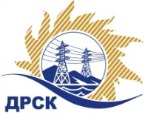 Акционерное Общество«Дальневосточная распределительная сетевая  компания»ПРОТОКОЛ № 461/МКС-ВПЗакупочной комиссии по рассмотрению заявок по открытому аукциону в электронной форме на право заключения договора поставки: "Комплектные распределительные устройства  (ТОР Белогорск)", закупка № 819 лот1№31907920578 - ЕИСКОЛИЧЕСТВО ПОДАННЫХ ЗАЯВОК НА УЧАСТИЕ В ЗАКУПКЕ: 13 (тринадцать) заявок.КОЛИЧЕСТВО ОТКЛОНЕННЫХ ЗАЯВОК: 8 (восемь) заявок.  ВОПРОСЫ, ВЫНОСИМЫЕ НА РАССМОТРЕНИЕ ЗАКУПОЧНОЙ КОМИССИИ: О выборе победителя закупкиВОПРОС 1 «О выборе победителя закупки»РЕШИЛИ:Утвердить ранжировку участников открытого аукциона:1.Признать Победителем закупки Участника, занявшего 1 (первое) место в ранжировке по степени предпочтительности для Заказчика: Общество с ограниченной ответственностью «ВОСТОКЭНЕРГО" ИНН/КПП2508129512/250801001ОГРН 1172536003342 с ценой заявки не более 79 455 584,00 руб. без учета НДС.       Условия поставки: Срок поставки 120 календарных дней с момента заключения договора. Условия оплаты: Предварительная оплата (авансирование) в размере 30% от стоимости оборудования - в течение 30 (тридцати) календарных дней с даты подписания настоящего договора при условии получения Покупателем счета, выставленного Поставщиком.  Окончательный расчет в размере 70% от стоимости поставленного оборудования  –  в течение 30 (тридцати) календарных дней с даты подписания товарной накладной (ТОРГ-12) или Универсального передаточного документа (УПД) на основании счета, выставленного Поставщиком. Гарантия на поставляемое оборудование 60 месяцев и распространяется на шкафы КРУ, ЩСН, ЩПТ, шкафы защит, а также на высоковольтное оборудование, устройства РЗА, изоляцию главных цепей. Время начала исчисления гарантийного срока – с момента ввода оборудования в эксплуатацию, но не более 72 месяцев с момента поставки.2. Инициатору договора обеспечить подписание договора с Победителем не ранее чем через 10 (десять) календарных дней и не позднее 20 (двадцати) календарных дней после официального размещения итогового протокола по результатам закупки, с учетом результатов преддоговорных переговоров (в случае проведения таковых).3. Победителю закупки в срок не позднее 3 (трех) рабочих дней с даты официального размещения итогового протокола по результатам закупки обеспечить направление по адресу, указанному в Документации о закупке, информацию о цепочке собственников, включая бенефициаров (в том числе конечных), по форме и с приложением подтверждающих документов согласно Документации о закупке.Терёшкина Г.М.тел. (4162)397260г. Благовещенск                                                  22.08.2019г.               «15» июля 2019№п/пИдентификационный номер УчастникаДата и время регистрации заявкиРегистрационный номер участника: 461/МКС-113.06.2019 12:48Регистрационный номер участника: 461/МКС-213.06.2019 17:18Регистрационный номер участника: 461/МКС-313.06.2019 17:53Регистрационный номер участника: 461/МКС-413.06.2019 22:16Регистрационный номер участника: 461/МКС-514.06.2019 05:26Регистрационный номер участника: 461/МКС-614.06.2019 05:38Регистрационный номер участника: 461/МКС-714.06.2019 06:10Регистрационный номер участника: 461/МКС-814.06.2019 06:42Регистрационный номер участника: 461/МКС-914.06.2019 06:44Регистрационный номер участника: 461/МКС-1014.06.2019 07:28Регистрационный номер участника: 461/МКС-1114.06.2019 08:26Регистрационный номер участника: 461/МКС-1214.06.2019 08:40Регистрационный номер участника: 461/МКС-1314.06.2019 08:50Место в ранжировке Наименование, адрес и ИНН Участника и/или его идентификационный номерДата и время подачи заявки, (время московскреИтоговая цена по результатам аукциона, 
руб. без НДС Возможность применения приоритета в соответствии с 925-ПП1 местоОбщество с ограниченной ответственностью "ВОСТОКЭНЕРГО" 
ИНН/КПП 2508129512/250801001 
ОГРН 117253600334216.08.2019 09:3179 455 584,00«Нет»2 местоАКЦИОНЕРНОЕ ОБЩЕСТВО "ДАЛЬНЕВОСТОЧНАЯ ЭЛЕКТРОТЕХНИЧЕСКАЯ КОМПАНИЯ" 
ИНН/КПП 2723051681/272301001 
ОГРН 102270119030216.08.2019 09:2679 863 048,53«Нет»3 местоОбщество с ограниченной ответственностью "НЕВАЭНЕРГОПРОМ" 
ИНН/КПП 7802536127/780201001 
ОГРН 115784727925916.08.2019 09:2380 270 513,06«Нет»4 местоОБЩЕСТВО с ОГРАНИЧЕННОЙ ОТВЕТСТВЕННОСТЬЮ "ТЕХЭНЕРГОСНАБ" 
ИНН/КПП 7728364648/772801001 
ОГРН 117774622755914.06.2019 07:2881 292 906,66«Нет»5 местоОБЩЕСТВО с ОГРАНИЧЕННОЙ ОТВЕТСТВЕННОСТЬЮ "ДАЛЬНЕВОСТОЧНЫЙ ЭНЕРГЕТИЧЕСКИЙ СОЮЗ" 
ИНН/КПП 2725098967/272501001 
ОГРН 110272200628714.06.2019 06:4281 492 906,66«Нет»Секретарь Закупочной комиссии  1 уровня АО «ДРСК»____________________М.Г. Елисеева